Θέμα: Προκήρυξη πολυήμερης  εκδρομής στη Θεσσαλονίκη του    6ΟΥ  ΓΕΝΙΚΟΥ ΛΥΚΕΙΟΥ ΗΡΑΚΛΕΙΟΥΗ Διευθύντρια  του 6ου  Γενικού Λυκείου Ηρακλείου προκηρύσσει την εκδήλωση ενδιαφέροντος, από τα Τουριστικά Γραφεία της πόλης του Ηρακλείου, για τη διοργάνωση πολυήμερης εκδρομής της Γ’ Τάξης στη Θεσσαλονίκη. Η εκδρομή θα πραγματοποιηθεί από :Τρίτη 25- 02-2020  έως Κυριακή     1-03-2020 (βράδυ )Παράλληλα προβλέπεται να πραγματοποιηθούν επισκέψεις των μαθητών σε   Βεργίνα, Νάουσα και Έδεσσα,  Λίμνη Κερκίνη, Οχυρά Ρούπελ και Χαλκιδική .Επιπλέον θα γίνει ξενάγηση στα Κάστρα της ΠόληςΟ προβλεπόμενος αριθμός συμμετεχόντων στην εκδρομή είναι 54 (±2)  μαθητές και 4 συνοδοί καθηγητές. Η προσφορά θα πρέπει να περιέχει και να εξασφαλίζει τα παρακάτω: 1) Τα μεταφορικά μέσα που θα χρησιμοποιηθούν πρέπει να είναι: ΠΛΟΙΟ  ΗΡΑΚΛΕΙΟ-ΠΕΙΡΑΙΑΣ. ( ΜΕ ΜΙΝΩΙΚΕΣ, ΣΕ ΤΕΤΡΑΚΛΙΝΕΣ ΚΑΜΠΙΝΕΣ) (ΑΝΑΧΩΡΗΣΗ ΤΡΙΤΗ 25/02/20)ΠΕΙΡΑΙΑΣ-ΘΕΣΣΑΛΟΝΙΚΗ ΜΕ ΛΕΩΦΟΡΕΙΟΤΕΣΣΕΡΙΣ (4) ΔΙΑΝΥΚΤΕΡΕΥΣΕΙΣ ΣΤΗ    ΘΕΣΣΑΛΟΝΙΚΗ.ΕΠΙΣΤΡΟΦΗ:  ΑΕΡΟΠΟΡΙΚΩΣ ΘΕΣΣΑΛΟΝΙΚΗ-ΗΡΑΚΛΕΙΟ, ΑΡΓΑ ΤΟ ΒΡΑΔΥ ΤΗΣ ΚΥΡΙΑΚΗΣ(1/3/20)2)Τα τουριστικά λεωφορεία που θα είναι στη διάθεση των μαθητών για όλες τις μετακινήσεις τους να  πληρούν όλες  τις νόμιμες  προϋποθέσεις. 3) Το ξενοδοχείο να είναι Α’, Β’ ή LUX κατηγορίας, κοντά (κατά προτίμηση) στο κέντρο της Θεσσαλονίκης  με πρωινό και τα δωμάτια που θα μείνουν οι μαθητές να είναι δίκλινα ή τρίκλινα και των καθηγητών μονόκλινα. Η προσφορά θα πρέπει να περιέχει ρητή αναφορά στην κατηγορία του καταλύματος που προτείνεται. Επίσης αν είναι δυνατόν μα μην υπάρχει επιβάρυνση από τον φόρο διαμονής4) Οι χώροι που θα επιλεγούν για εστίαση και ψυχαγωγία των μαθητών πρέπει να διαθέτουν νόμιμη άδεια λειτουργίας και να πληρούν τους όρους ασφάλειας και υγιεινής. 5) Συνοδό από το τουριστικό γραφείο σε όλη τη διάρκεια της εκδρομής και ξεναγό για τον αρχαιολογικό χώρο της Βεργίνας , και την ξενάγηση στην πόλη της Θεσσαλονίκης.6) Γιατρό που θα συνοδεύει τους μαθητές ή θα βρίσκεται στην πόλη, και θα προσφέρει τις υπηρεσίες του ,αν υπάρξει ανάγκη σε όλη τη διάρκεια της εκδρομής.         7).Να υπάρχει νυχτερινή φύλαξη στο ξενοδοχείο (SECURITY) 8) Στην προσφορά θα πρέπει επίσης να περιλαμβάνεται η υποχρεωτική Ασφάλιση Ευθύνης Διοργανωτή, όπως ορίζει η κείμενη νομοθεσία, καθώς και πρόσθετη προαιρετική ασφάλιση για περίπτωση ατυχήματος ή ασθένειας μαθητή ή συνοδού καθηγητή. 9) Την αποδοχή από το πρακτορείο ποινικής ρήτρας σε περίπτωση αθέτησης των όρων του συμβολαίου από τη μεριά του (εγγυητική επιστολή με ποσό που θα καθορίσει το σχολείο). 10) Την αντιμετώπιση της περίπτωσης που δεν θα πραγματοποιηθεί η εκδρομή λόγω ανωτέρας βίας (απεργίες ,εκλογές ,απαγορευτικό πλοίου, κ.λ.π.) Για τις παραπάνω υπηρεσίες ζητείται η τελική συνολική τιμή (με ΦΠΑ) της εκδρομής, αλλά και η επιβάρυνση ανά μαθητή χωριστά .Με την προσφορά θα κατατεθεί από το ταξιδιωτικό γραφείο απαραιτήτως και υπεύθυνη δήλωση ότι διαθέτει το ειδικό σήμα λειτουργίας, το οποίο πρέπει να βρίσκεται σε ισχύ. Επί πλέον στον φάκελο της προσφοράς πρέπει να υπάρχει απαραιτήτως CD με την προσφορά σε ηλεκτρονική μορφή (doc. ή pdf) για να είναι εύκολη η ανάρτηση της στο διαδίκτυο. Οι προσφορές θα πρέπει να κατατεθούν σε κλειστούς φακέλους μέχρι τις 12:00 της ΤΕΤΑΡΤΗΣ 4 ΔΕΚΕΜΒΡΙΟΥ 2019 στο γραφείο της Διευθύντριας του 6ου  ΓΕΛ Ηρακλείου, Εμμανουήλ  Ξάνθου 29 Κατσαμπάς , και θα εκτιμηθούν την ίδια μέρα στον ίδιο χώρο.	Για οποιαδήποτε διευκρίνιση όσον αφορά το πρόγραμμα της εκδρομής επικοινωνήστε με την Διευθύντρια  ή τον Υποδιευθυντή του σχολείου                                                Ηράκλειο : 27-11-2019Η   ΔιευθύντριαΣταματάκη  Ερωφίλη.	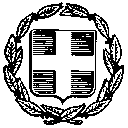 ΕΛΛΗΝΙΚΗ  ΔΗΜΟΚΡΑΤΙΑΥΠΟΥΡΓΕΙΟ  ΠΑΙΔΕΙΑΣ ΚΑΙ  ΘΡΗΣΚΕΥΜΑΤΩΝΠΕΡΙΦΕΡΕΙΑΚΗ ΔΙΕΥΘΥΝΣΗ ΕΚΠΑΙΔΕΥΣΗΣ ΚΡΗΤΗΣΔ/ΝΣΗ   Δ/ΘΜΙΑΣ   ΕΚΠ/ΣΗΣ    ΗΡΑΚΛΕΙΟΥ6ο ΓΕΝΙΚΟ ΛΥΚΕΙΟ ΗΡΑΚΛΕΙΟΥΔ/νση : Εμμ. Ξάνθου 29Ταχ. Κωδ.:  71307 ΗράκλειοΤηλ.: 2810 220685 φαξ.2810 281202.Πληρ.: Σταματάκη ΕρωφίληEmail: mail@6lyk-irak.ira.sch.grΗράκλειο,   27/11 /2019ΠΡΟΣ : Δ/ΝΣΗ  Δ/ΘΜΙΑΣ ΕΚ/ΣΗΣ Ν. ΗΡΑΚΛΕΙΟΥΑΡ. ΠΡΩΤ.738 